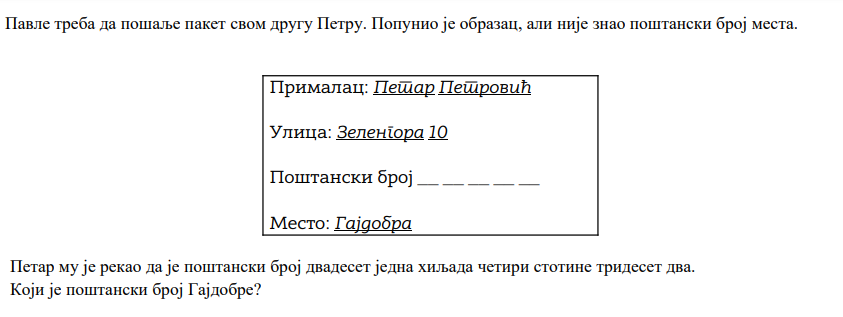 1. Који је поштански број Гајдобре?21 40221 03221 43221 0022. Милица је у посластичарници потрошила за куповину колача 1 000 динара. Купила је 2 чоколадне тортице, а за остатак новца је купила мини-мафине. Ако је цена једне чоколадне тортице 300 динара, а цена једног мини-мафина 20 динара, колико је мини-мафина купила Милица?3510302040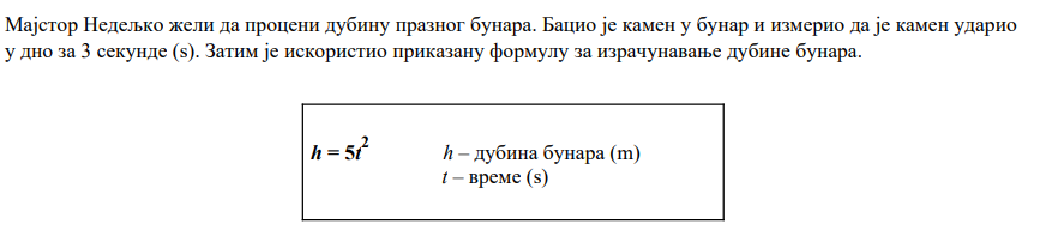 3. Колика је дубина бунара?45 m225 m75 m150 m30 m4. Aко је M = –4а и Т = –3а, чему је једнак израз M + Т за свако а?–7a–7–a7a5. На једном делу дечијег игралишта постављена је кружна подлога полупречника 5 m. Колику површину игралишта покрива та подлога?5πm²5 m ²10πm²10 m²25 m²25πm²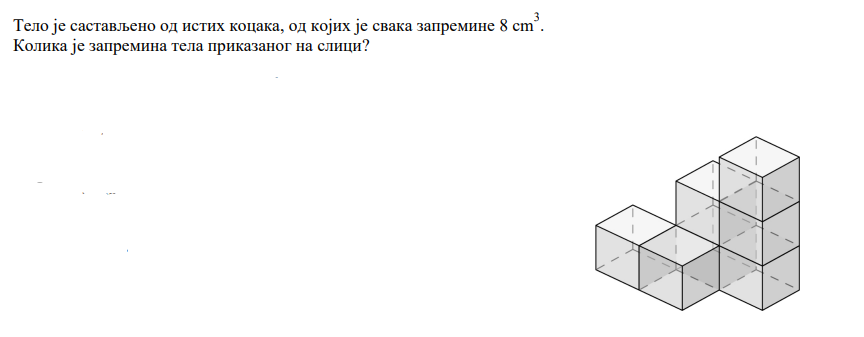 6. Колика је запремина тела приказаног на слици?28 cm³12 cm³56 cm³14 cm³7. Кора за торту пече се у рерни 1 сат и 25 минута на 200 °С, а затим се 12 минута хлади у фрижидеру на 6 °С пре филовања. Колико минута се укупно та кора пече и хлади пре филовања?97 минута73 минута137 минута238 минута91 минут85 минута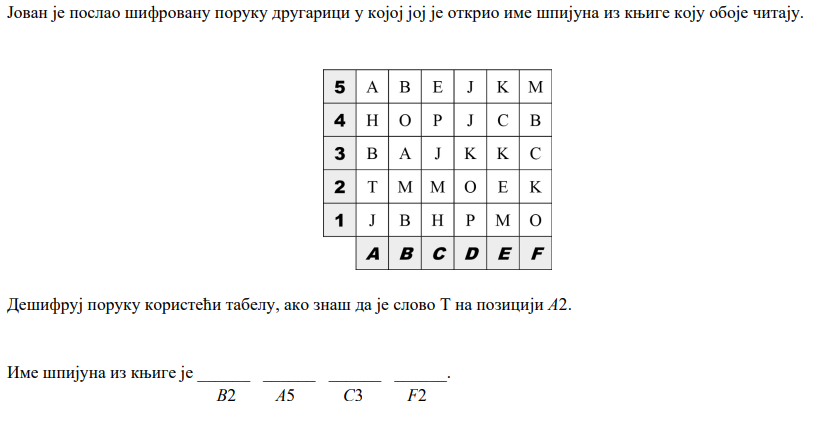 8. Име шпијуна из књиге је:_________________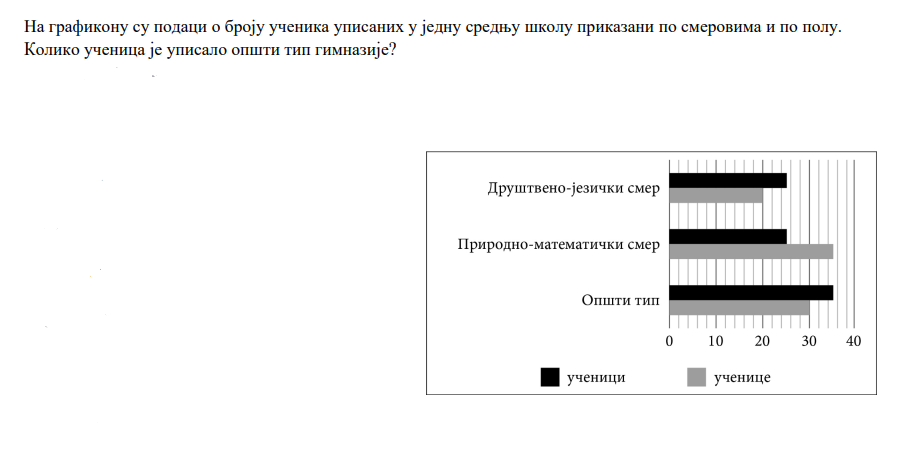 9. Колико ученица је уписало општи тип гимназије?203070454065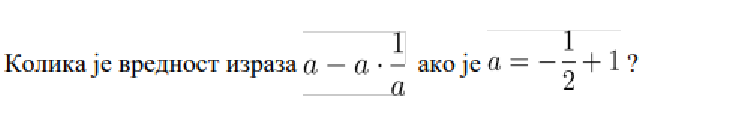 10. .1/41/20-1/4-1/2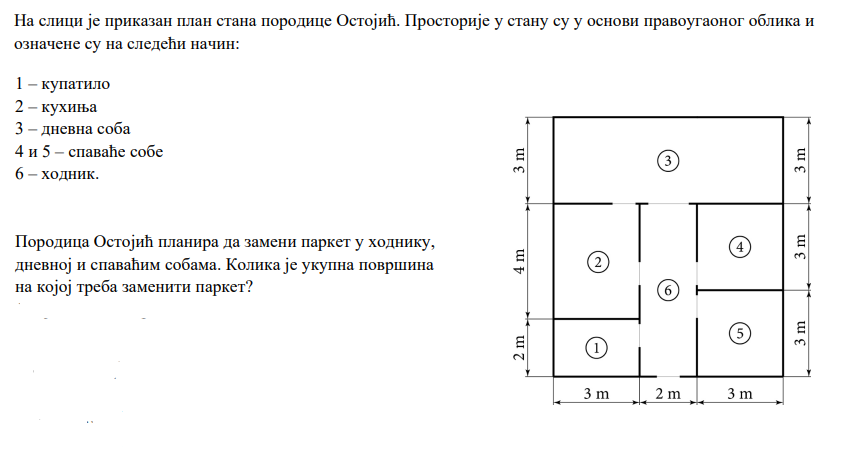 11. Колика је укупна површина на којој треба заменити паркет?63 m² 44 m² 72 m 48 m² 54 m² 60 m² 52 m²12. Рајко је купио њиву квадратног облика површине 2 хектара (20 000 квадратних метара). Како Рајко може да израчуна дужину њиве у метрима?Поделиће 20 000 са 4.Израчунаће квадрат броја 20 000.Израчунаће колико ари има у два хектараПоделиће 20 000 са 1 000.Помножиће број 2 са 1 000.Израчунаће квадратни корен броја 20 000.Израчунаће квадрат броја 2.Поделиће 20 000 са 100.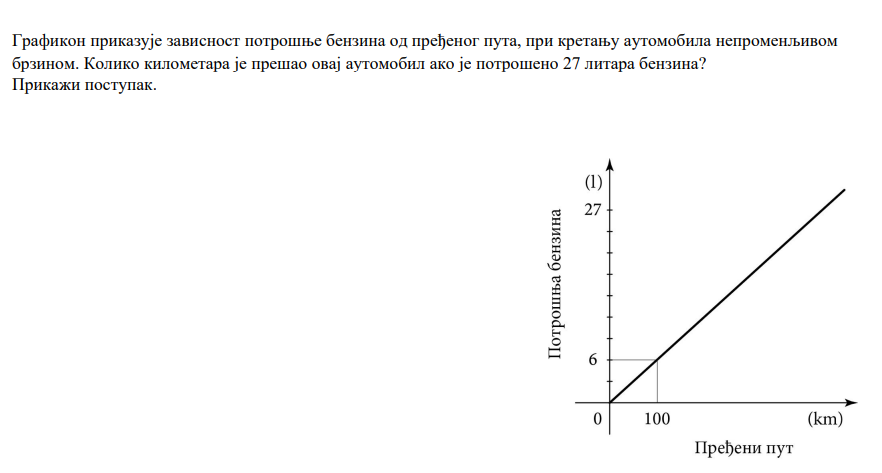 13. Овај аутомобил је прешао ________ km450 km450km450km.450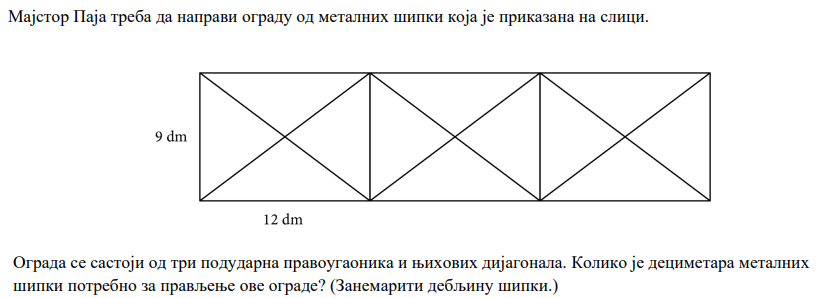 14. Колико је дециметара металних шипки потребно за прављење ове ограде?90 dm150 dm108 dm198 dm216 dm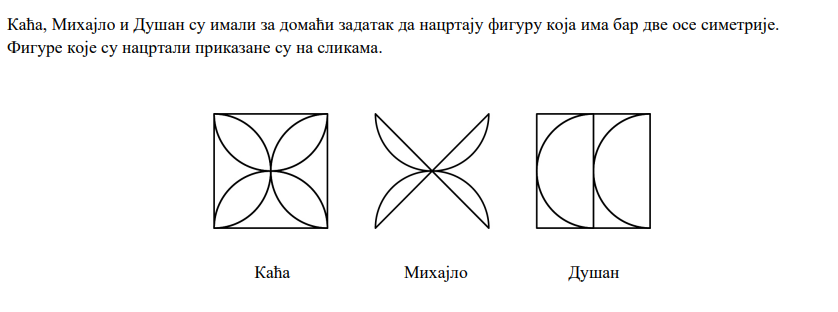 15. Означи кружић испред имена ученика који није тачно урадио задатак.МихајлоДушанКаћа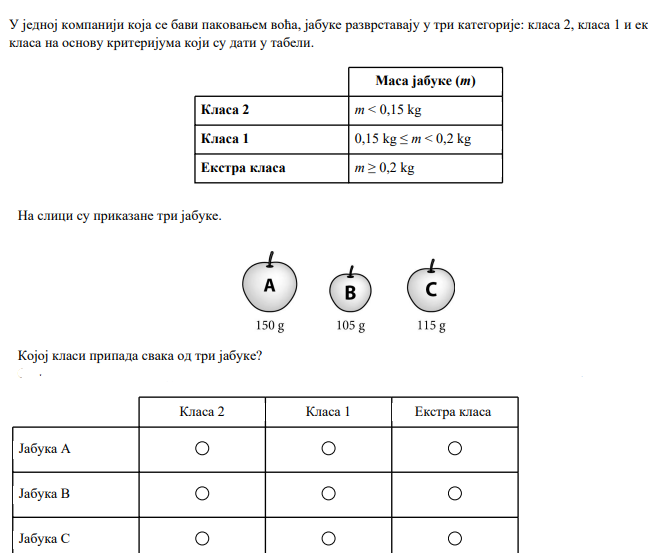 16. Којој класи припада свака од три јабуке?Јабука А припада класи 3Јабука B припада класи 2Јабука C припада екстра класиЈ абука А припада екстра класиЈабука А припада класи 1Јабука C припада класи 2Јабука Б припада класи 3Јабука C припада класи 1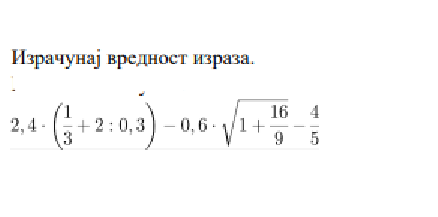 17. Израчунај вредност израза161715181918. Машина за штампање за један сат одштампа 300 тестова из математике. Сваки тест из математике садржи три листа. Тест из српског језика садржи четири листа. Колико је сати потребно да се одштампа 63 000 тестова из српског језика на истој машини? Машина штампа сваки лист једнаком брзином.230210240280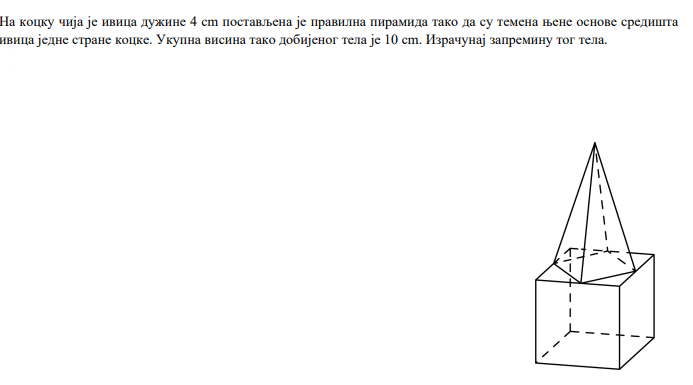 19. Израчунај запремину тел са слике.8060507020. Књижара „Књигољупци” током прве недеље јуна нуди попуст од 15% за онлајн куповину књига. Маја је у овој књижари наручила једну књигу и са поштарином од 350 динара платила достављачу 1 115 динара. Колика је била цена књиге без попуста?950450430800900